	Г. Брянск Сов. Р-н: ул. Софьи Перовской 83 оф. 104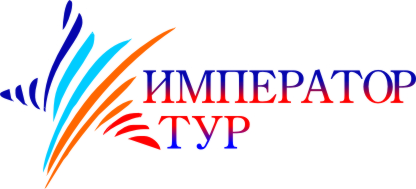 Тел (4832) 34-48-48, 72-43-48, 34-50-10Бежицкий р-н: ул. Ульянова 4 оф. 207 Тел. 318-111, 319-111,335-299www.imperator-tour.ruФедеральный реестровый номер туроператора: МВТ 014909
Мини-гостиница «НА КОЛЬЦЕВОЙ 10»
       АБХАЗИЯ. Город Новая Гагра.Расположение: 
«НА КОЛЬЦЕВОЙ» — расположен в 20 минутах ходьбы от центра г. Гагра. В 1,5 км от гостиницы  располагается Гагрский аквапарк . Из отеля «На Кольцевой» также можно легко добраться до Колоннады. Автобусная остановка "Фонтан" находится в 250 метрах от этого отеля. Для проживания гостям предлагаутся самые уютные и комфортные номера, со всем необходимым. На территории есть общая кухня, оборудованная для самостоятельного приготовления пищи, зоны для отдыха на свежем воздухе, мангал, парковка. Рядом с домом продуктовый магазин, столовая, аптека. WI-Fi в общих зонах предоставляется бесплатно.
Хозяин мини гостиницы ежедневно организовывает экскурсии по всей Абхазии (на джипе, минивене, автобусе). Также в гостинице есть домашняя винодельня (чача, коньяк, вино). 
Размещение: 
Корпус гостиницы трехэтажный
–  2-х -3-х  местный номер «стандарт». В номере: односпальные и двуспальная кровати, шкаф, прикроватные тумбочки, журнальный столик, душ, туалет, вешалка, зеркало, сплит-система, телевизор, спутниковое ТВ, эл. чайник, посуда,  Wi-Fi интернет.Пляж: Галечный в 10- 15 минутах ходьбыПитание: 
оборудованная общая кухняРасчетный час: 
Заселение 14-00, выселение до 12-00Адрес:
Абхазия, г. Гагра,  ул. Кольцевая, 10

В стоимость  тура входит: проезд  Брянск – Адлер (Казачий рынок) –трансфер (граница–отель– граница) -Брянск   
(Далее – около 500 метров пройти пешком до пограничного  поста на реке Псоу  до границы России и республики Абхазии. После самостоятельного прохождения паспортного и таможенного контроля до места отдыха будет предоставлен трансфер граница Абхазии – Гагры). Стоимость тура на одного человека (в рублях) за заезд: проезд (Адлер)   + трансфер (граница-отель-граница) + проживание  + страховка на дорогу на сезон 2023 года.Дополнительно на месте оплачивается курортный сбор~30 руб. с человека единоразово. Туристическая страховка ~ 250 руб. с человека.Внимание!! При бронировании в системе поиска и бронирования тура в некоторых отелях используется динамическое ценообразование. Цена при бронировании может отличаться от расчёта в таблице.Необходимые документы:
Для взрослых РФ: Туристический ваучер, общегражданский российский паспорт или заграничный
Для иностранных граждан: загранпаспорт, виза, миграционная карта (в т.ч. при условии безвизового режима)
Для детей:
- для детей до 14 лет – оригинал свидетельства о рождении,
- для детей старше 14 лет – паспорт
- для несовершеннолетних детей в сопровождении третьих лиц (не родителей, законных опекунов) - нотариальное согласие законных представителей ребенка- для несовершеннолетних лиц от 14 лет и старше заселение в гостиницы без сопровождающих лиц осуществляется только с нотариально заверенного согласия родителей
Важно: детям до 18 лет обязательно наличие свидетельства о рождении, даже при наличии российского или загранпаспорта.
Рекомендуем и взрослым и детям брать с собой медицинский полис.
* Пересечение границы по временным удостоверениям личности невозможно.
* Пересечение границы для граждан стран бывшего СНГ и ближнего зарубежья производится только при наличии заграничного паспорта и миграционной карты.
* Пересечение границы по разорванному паспорту невозможно.

Отправление из Брянска в 07:00 час. от стадиона  «Динамо».
При размещении в отеле не гарантируется: расположение номеров рядом, этаж, вид, спальное место (раздельные или двуспальные кровати), если данная информация, не указана в названии категории номера.Просим учесть, что  может быть предоставлено размещение в аналогичном отеле такой же категории, или выше,  в случае непредвиденных ситуаций в отеле (без изменения объема услуг). 

Внимание! Компания оставляет за собой право вносить некоторые изменения в программу тура без уменьшения общего объема и качества услуг. Компания не несет ответственности за задержки, возникшие в результате   пробок, ремонта на дорогах, в случае тяжелой дорожной ситуации возможны поздние приезды в отели, объекты экскурсий. Заказ по телефонам:
Советский р-н: (4832) 34-48-48, 72-43-48
Бежицкий р-н: (4832) 318-111, 319-111Проживание
9 ночей2-х
местный номер3-х
местный номерДополнительное место не зависимо от возраста1-о местный номерДети до 5 лет без места (проезд + коммун. услуги)03.06-14.06208001810016800289001030006.06-17.06208001810016800289001030009.06-20.06208001810016800289001030012.06-23.06208001810016800289001030015.06-26.06208001810016800289001030018.06-29.06208001810016800289001030021.06-02.07208001810016800289001030024.06-05.07229001960016800331001030027.06-08.07250002090016800373001030030.06-11.07271002240016800415001030003.07-14.07271002240016800415001030006.07-17.07271002240016800415001030009.07-20.07271002240016800415001030012.07-23.07279002320017600423001030015.07-26.07279002320017600423001030018.07-29.07279002320017600423001030021.07-01.08279002320017600423001030024.07-04.08279002320017600423001030027.07-07.08279002320017600423001030030.07-10.08279002320017600423001030002.08-13.08279002320017600423001030005.08-16.08279002320017600423001030008.08-19.08279002320017600423001030011.08-22.08279002320017600423001030014.08-25.08279002320017600423001030017.08-28.08279002320017600423001030020.08-31.08276002290017300420001030023.08-03.09273002260017300413001030026.08-06.09262002190017300392001030029.08-09.09252002120017300371001030001.09-12.09245002080017300357001030004.09-15.09245002080017300357001030007.09-18.09245002080017300357001030010.09-21.09245002080017300357001030013.09-24.09245002080017300357001030016.09-27.092450020800173003570010300